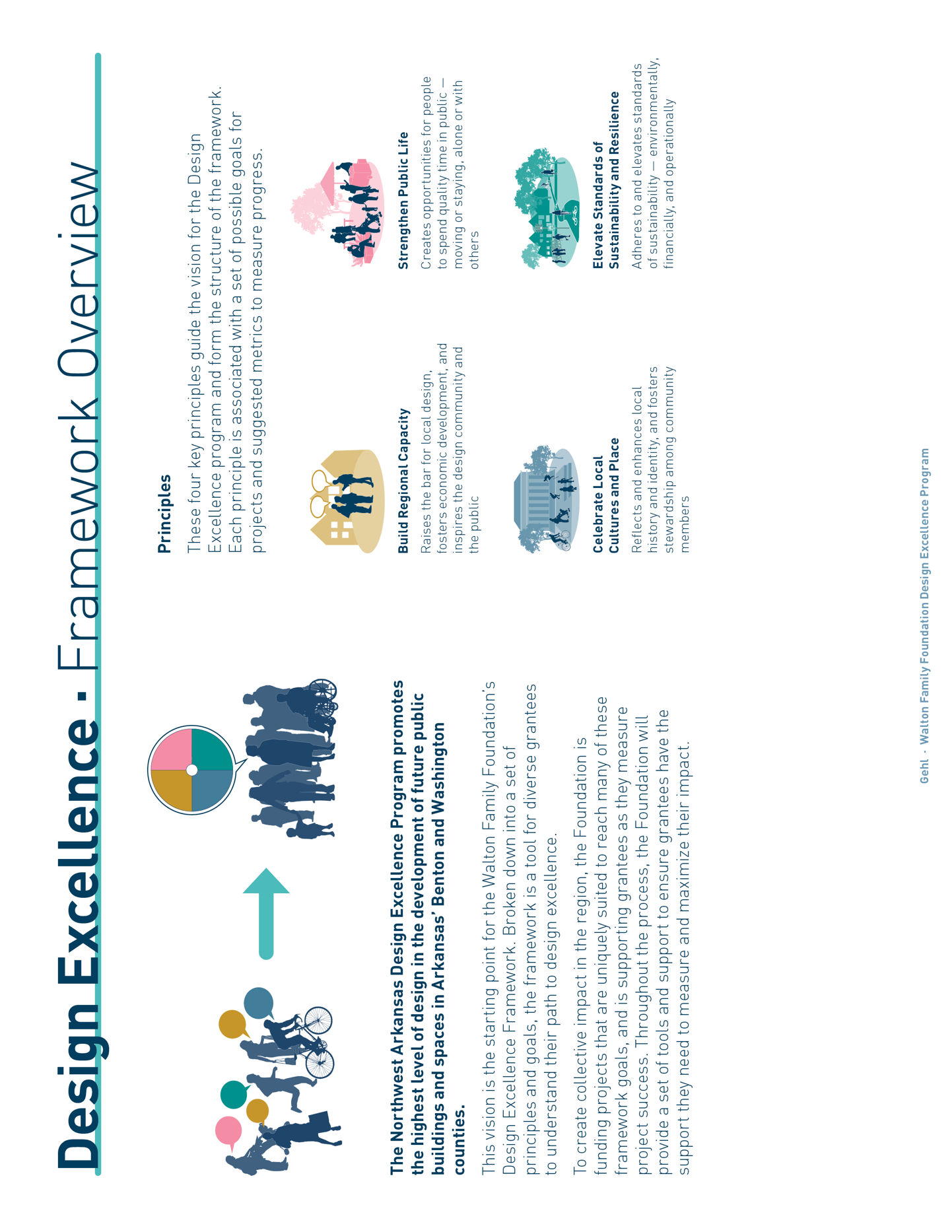 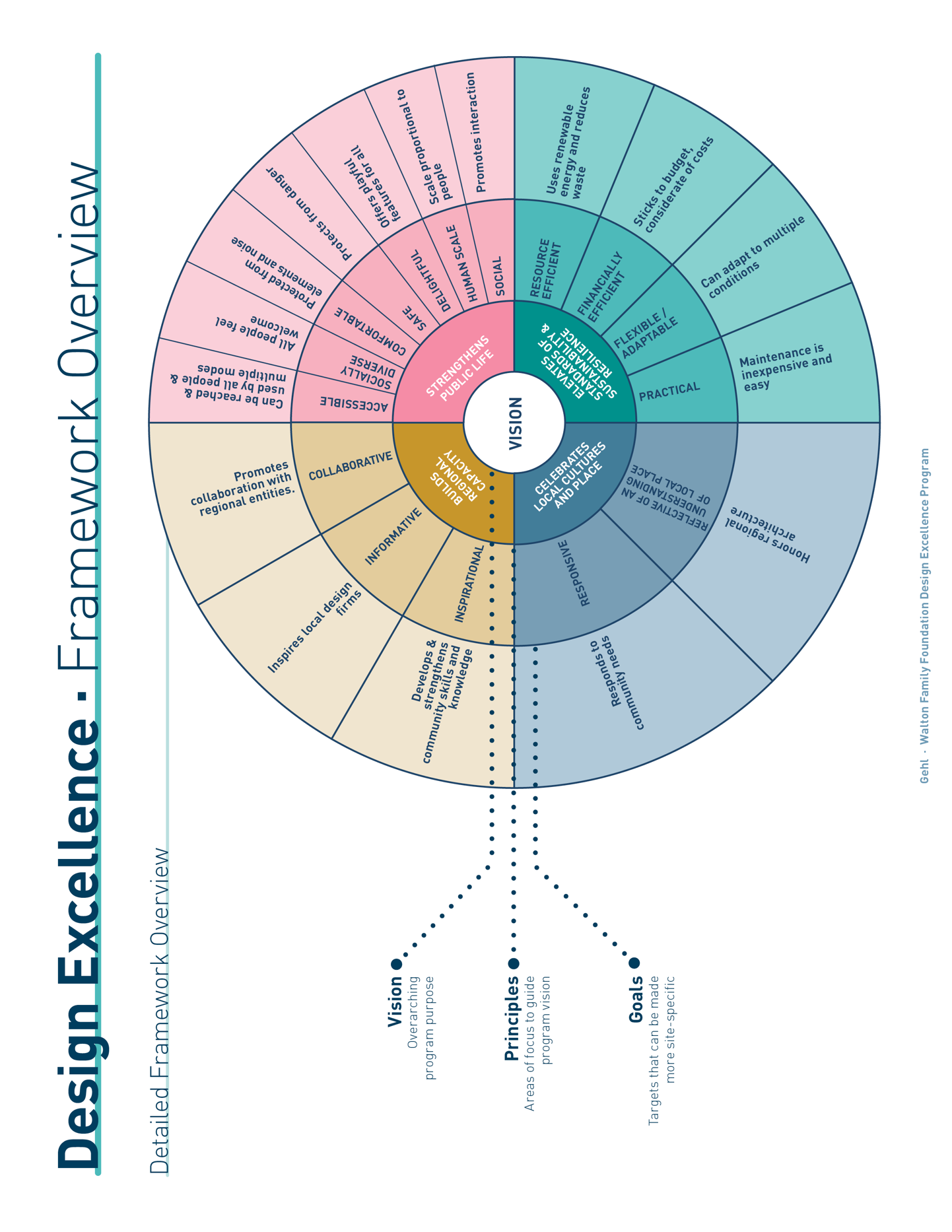 Project Goals FrameworkArticulating Project Goals, Metrics, & Measurement MethodsYou are applying for funding from the Walton Family Foundation to shape design excellence in Northwest Arkansas. Each project that the Foundation funds is unique, but we still want to know how yours relates to the Framework that guides the overall program. In the worksheet on the following pages, provide a preliminary set of goals, metrics, and methods for your project. These aren’t final, and there will be plenty of opportunities to refine them if you are admitted to the Design Excellence program.Required in Application StageWhat goals will you set? Choose the Design Excellence goals that are most important to your project and explain how your project might fulfill each. (Note: While your project should address each Design Excellence principle, it doesn’t need to meet all goals of the framework. Select or add the goals that are priorities for your project.)Optional in Application StageWhat metrics will you use to know you’re making progress toward your goals? Aligned to each of your goals, metrics are the specific features or conditions that help you know you’re making progress. Sample metrics are provided in the worksheet. (Note: See Metrics Guide for more background on potential metrics.)What measurement methods will you use to observe and collect data on your metrics? There are four broad categories of measurement, as outlined below. (Note: See Methods Guide for more background on potential methods.)Gauge Perception: Understanding how people feel about a site or project. Methods include: Surveys; Focus Groups; Interviews; Community Engagement; Social Media AnalysisObserve Activity: Documenting how people are using or moving through a site or project. Methods include: Moving Counts; Stationary ActivityMap Conditions: Documenting the features and conditions of a space. Methods include: Place Inventory (e.g., spatial conditions like trees, seating); Connectivity Study (e.g., crosswalk timing for wait vs. walk vs. rush times, walking distance between key points)Collect Internal Data: Gathering financial, operational, or environmental data (e.g., budget reporting)▼ D.E. Goal▼ How will your project fulfill this goal? (Required)▼ What metrics will you use to measure impact? (Optional)▼ What methods will you use to measure metrics? (Optional)STRENGTHENS PUBLIC LIFESTRENGTHENS PUBLIC LIFESTRENGTHENS PUBLIC LIFESTRENGTHENS PUBLIC LIFEACCESSIBLECan be reached and used by all people and multiple modese.g., # of pedestrians moving through sitePeople Moving (mode)ACCESSIBLECan be reached and used by all people and multiple modesACCESSIBLECan be reached and used by all people and multiple modesSOCIALLY DIVERSEAll people feel welcomee.g., # of senior citizens moving through sitePeople Moving (age and gender)SOCIALLY DIVERSEAll people feel welcomeSOCIALLY DIVERSEAll people feel welcomeCOMFORTABLEProtected from elements and noisee.g., # of shading trees per block Place InventoryCOMFORTABLEProtected from elements and noiseCOMFORTABLEProtected from elements and noiseSAFEProtects from dangere.g., User perception of safetyIntercept SurveySAFEProtects from dangerSAFEProtects from dangerDELIGHTFULOffers playful features for alle.g., # of people engaging in play per hourPeople StayingDELIGHTFULOffers playful features for allDELIGHTFULOffers playful features for allHUMAN SCALEScale proportional to peoplee.g., # of ground-floor amenitiesPlace InventoryHUMAN SCALEScale proportional to peopleHUMAN SCALEScale proportional to peopleSOCIALPromotes interactione.g., % of survey respondents who reported socializing with strangers or acquaintancesIntercept SurveySOCIALPromotes interactionSOCIALPromotes interaction[ADDITIONAL GOALS OF YOUR CHOOSING]ELEVATES STANDARDS OF SUSTAINABILITY AND RESILIENCEELEVATES STANDARDS OF SUSTAINABILITY AND RESILIENCEELEVATES STANDARDS OF SUSTAINABILITY AND RESILIENCEELEVATES STANDARDS OF SUSTAINABILITY AND RESILIENCERESOURCE EFFICIENTUses renewable energy and reduces wastee.g., Annual energy useInternal ReportingRESOURCE EFFICIENTUses renewable energy and reduces wasteRESOURCE EFFICIENTUses renewable energy and reduces wasteFINANCIALLY EFFICIENTSticks to budget, considerate of costse.g., Budget performanceBudget ReportingFINANCIALLY EFFICIENTSticks to budget, considerate of costsFINANCIALLY EFFICIENTSticks to budget, considerate of costsFLEXIBLE / ADAPTABLECan adapt to multiple conditionse.g., # of adaptable elements on site (e.g., for programming or seasonal change)Place InventoryFLEXIBLE / ADAPTABLECan adapt to multiple conditionsFLEXIBLE / ADAPTABLECan adapt to multiple conditionsPRACTICALMaintenance is inexpensive, easye.g., # of staff hours required for maintenance per monthInternal ReportingPRACTICALMaintenance is inexpensive, easyPRACTICALMaintenance is inexpensive, easy[ADDITIONAL GOALS OF YOUR CHOOSING]CELEBRATES LOCAL CULTURES AND PLACECELEBRATES LOCAL CULTURES AND PLACECELEBRATES LOCAL CULTURES AND PLACECELEBRATES LOCAL CULTURES AND PLACEREFLECTIVE OF AN UNDERSTANDING OF LOCAL PLACEHonors regional architecturee.g., Perceived incorporation of local culture among visitors to siteIntercept SurveyREFLECTIVE OF AN UNDERSTANDING OF LOCAL PLACEHonors regional architectureREFLECTIVE OF AN UNDERSTANDING OF LOCAL PLACEHonors regional architectureRESPONSIVEResponds to community needse.g., # and diversity of stakeholders engagedCommunity Engagement ReportingRESPONSIVEResponds to community needsRESPONSIVEResponds to community needs[ADDITIONAL GOALS OF YOUR CHOOSING]BUILDS REGIONAL CAPACITYBUILDS REGIONAL CAPACITYBUILDS REGIONAL CAPACITYBUILDS REGIONAL CAPACITYINSPIRATIONALInspires local design firmse.g., % of visitors to site who perceive it to be ‘world-class’Intercept SurveyINSPIRATIONALInspires local design firmsINSPIRATIONALInspires local design firmsINFORMATIVEDevelops and strengthens community skills and knowledgee.g., # of regional design partners engaged throughout design processInternal ReportingINFORMATIVEDevelops and strengthens community skills and knowledgeCOLLABORATIVEPromotes collaboration with regional entitiese.g., # and type of local partnershipsPartnership ReportingCOLLABORATIVEPromotes collaboration with regional entities[ADDITIONAL GOALS OF YOUR CHOOSING]OTHER PROJECT GOALSOTHER PROJECT GOALSOTHER PROJECT GOALSOTHER PROJECT GOALS